Նոյեմբերի ֆլեշմոբՉորրորդ մակարդակԵրբ 21-ը բազմապատկեցին ինչ-որ քառանիշ թվով, ստացան բնական թվի խորանարդ: Գտեք այդ քառանիշ թիվը:Առաջին եղանակԵնթադրենք 21-ը բազմապատկել ենք m քառանիշ թվով եւ ստացել ենք n բնական թվի խորանարդ`  21⨉ m = n3:Ակնհայտ է, որ եթե որեւէ բնական k թվի համար, m-ը ներկայացված լինի                        m = 212 ⨉ k3 տեսքով, ապա կունենանք  n3 = 213 ⨉ k3, որը 21 ⨉ k բնական թվի խորանարդն է: Մնում է k այնպես ընտրել, որ  212 ⨉ k3 թիվը լինի քառանիշ: Հեշտ է տեսնել, որ միակ բնական k թիվը, որի դեպքում  212 ⨉ k3  թիվը կլինի քառանիշ, k = 2 թիվն է:  212 ⨉ 23 = 3528:  Ուրեմն  m = 3528:Ստեփան ՄարգարյանԵրկրորդ եղանակՍկզբում սովորողների հետ մի քանի թիվ  փորձնական կվերցնենք, կբարձրացնենք խորանարդ,  բաժանելով 21-ի, կտեսնենք պատասխանը քառանիշ  թիվ էստացվում է, թե ոչ:Վերհիշենք   քառանիշ թվերի միջակայքը՝ 1000-ից 9999 ներառյալ:21 թիվը  վերը նշված  միջակայքի որևէ թվով բազմապատկելիս,  արտադրյալը   պետք է  բաժանվի 21-ի: Այսինքն որոնելի թվի խորանարդը  բաժանվելու է  21-ի:  Մեր որոնելի թվի խորանարդը գտնվում է  21x1000=2100021x9999=209.97921000-ից  209.979 միջակայքում: Հաշվիչով ստուգենք, որ թվից սկսած բարձրացնենք խորանարդ, որ գտնվի այդ միջակայքում, պարզեցինք, որ273 > 21000593<209.979Այսինքն այն թիվը, որ պետք է բարձրացնենք խորանարդ գտնվում է  27-59 թվերի միջև, իսկ այդ միջակայքում  միայն 42-ն է բաժանվում 21-ի՝ 21x3528= 423Լիանա ՀակոբյանԵրրորդ եղանակԽնդրի լուծումը սկսենք ավելի պարզ խնդրից. 3-ի ո՞ր աստիճանը բազմապատկենք 3-ով, որ ստանանք ամբողջ թվի խորանարդ: Աշխատանքի արդյունքում կգտնենք 32, 35, 38, 311…:Իսկապես.Դիտարկենք ստացված ցուցիչները՝  2, 5, 8, 11…: Մի քիչ աշխատելուց հետո սովորողները գլխի են ընկնում, որ դրայնք այնպիսի թվեր են, որոնք 3-ի բաժանելիս տալիս են 2 մնացորդ: Այդպիսի թվերը կարող ենք գրել 3k+2 կամ 3k-1 տեսքով: Առաձին դեպքում k-ն ընդունում է 0, 1, 2, … արժեքներ, երկորդ դեպքում՝ 1, 2, 3, 4… արժեքներ: Եկեք օգտվենք երկրորդ տեսքից: Որոնելի թվերը ունեն  տեսքը:Խնդրի ընդհանրացնենք. Գտնենք այնպիսի թիվ, որը 3-ով բազմապատկելիս կստանանք բնական թվի խորանարդ: Դժվար չի լինի նկատելը, որ այդ թիվը կունենա : Իսկապես.a-ին և k-ին արժեքներ տալով կստանանք մեր պայմանին բավարարող թվեր:Վերադառնանք մեր խնդրին: Քանի որ   , ուրեմն մեր որոնելի թիվը պետք է ունենա  տեսքը: Դիտարկենք այս տեսքի թվերը.a=1, k=1, m=1 N=441 եռանիշ թիվ էa=1, k=1, m=2  75=16807 արդեն հնգանիշ թիվ է: Ուրեմն m=1:a=1, k=2, m=1  N=11907 հնգանիշ թիվ է: Ուրեմն k=1:a=2, k=1, m=1  N=3528: Ստուգենք՝  a-ի մյուս արժեքների դեպքում ստանում ենք հնագնիշ կամ ավելի մեծ թվեր: Խնդիրն ունի միակ լուծում՝ 3528:Գևորգ ՀակոբյանՊատասխան՝ 3528:Հավասարասրուն եռանկյան հիմքին առընթեր անկյունը 300 է: Գտեք եռանկյան սրունքի և մյուս սրունքին տարված բարձրության կազմած անկյան մեծությունը: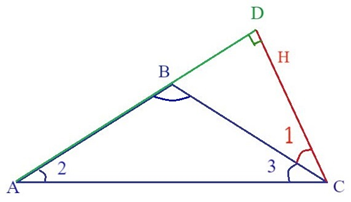 ∠ 1 =?          Քանի որ CD -ն  AB սրունքին տարված բարձրությունն է , հետևաբար՝∠ D = 90 °∠ A = 30 °  (ըստ պայմանի),
∠ ACD = 180 °- (90 °+30 °) = 60 ° (եռանկյան անկյունների գումարը հավասար է  180 ° ):∠ 2 = ∠ 3 =  30 °  (հավաս. եռանկյան հիմքին առընթեր անկյուններն  իրար հավասար են):∠ 1 =∠ ACD - ∠ 3 =  60 °- 30 ° = 30 °  Նունե Թեմուրյան Մանիկ ՊողոսյանԽնդիրը լուծելուց առաջ կրկնում ենք եռանկյան բարձրությունների դասավորությունը տարբեր տեսակի եռանկյունների դեպքում՝ սուրանկյուն, ուղղանկյուն, բութանկյուն: 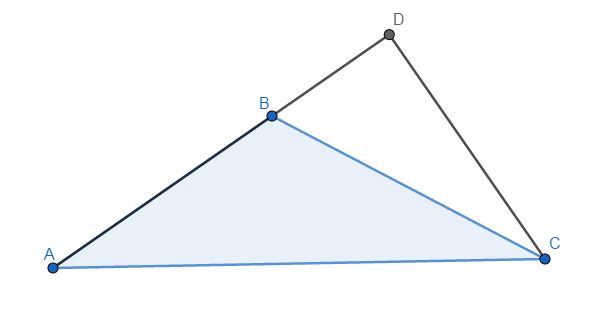 Քանի որ մեր հավասարասրուն եռանկյան հիմքին առնթեր անկյունը 300 է, ուրեմն մեր եռանկյունը բութանկյուն եռանկյուն է, և հիմքի դիմացի անկյունը 1200 է: Դիցուք ABC-ն մեր եռանկյունն է, AB=BC: C գագաթից AB սրունքին տարված ուղղահայացը նրա շարունակության հետ հատվում է D կետում: Դիատարկեն ACD ուղղանկյուն եռանկյունը: D անկյունը 900 է, A անկյունը 300 է, ACD անկյունը կլին 600: Հաշվի առնելով, որ ACB անկյունը 300 է,  կգտնենք որոնելի՝ BCD անկյան մեծությունը՝ 300: Գևորգ ՀակոբյանՊատասխան՝ 300:Լուծեք 3x2+5y2=345 հավասարումը ամբողջ թվերի համար:Առաջին եղանակ345= 300+45 = 3100+59= 3102+532
x=10
y=3
(10; 3)Ճիշտ է նաև՝  (-10; 3); (10; -3); (-10; -3)  թվազույգերի դեպքում:Լուսինե ՆերսեսյանՔանի որ x և y անհայտները հավասրման մեջ մասնակցում են զույգ աստիճանով, ուրեմն հավասարումը ինվարիանտ է նշանների փոփոխությոն նկատմամբ: Այսինքն, եթե (a,b) թվազույգը մեր հավասարման լուծում է, լուծում կլինեն նաև (-a,b), (a,-b), (-a, -b) թվազույգերը: Սկզբում փնտրենք հավասարման բնական լուծումները:Երկրորդ եղանակՔանի որ երկրորդ գումարելին և գումարը բաժանվում են 5-ի, ուրեմն առաջին գումարելին էլ պետք է բաժանվի, այսինքն x=5k: Տեղադրենք հավասարման մեջ և հավասարման բոլոր անդամները բաժանենք 5-ի, կստանանք 15k2+y2=69: Առաջին գումարելին և գումարը բաժանվում են 3-ի, ուրեմն երկրորդ գումարելին էլ պետք է բաժանվի 3-ի, այսինքն y=3m: Տեղադրենք հավասարման մեջ և բոլոր անդամները բաժանենք 3-ի, կստանանք 5k2+3m2=23: Հեշտ է տեսնել, որ այս հավասարումը ունի միակ բնական լուծում՝ k=2, m=1, որտեղից էլ ստանում ենք՝ x=10, y=3: Մեր հավասարման լուծումները կլինեն (10, 3), (10,-3), (-10, 3), (-10,-3) թվազույգերը:Երրորդ եղանակՀավասարումից y2-ն արտահայտենք x2-ու միջոցով՝  : Քանի որ y-ը ամբողջ թիվ է, ուրեմն կոտորակն էլ պետք է ամբողջ թիվ լինի, այսինքն x=5k: Երբ k=1, ստանում ենք y2=54: Անբողջ լուծում չունի: Երբ k=2, ստանում ենք y2=9, y=3 և x=10:Ստացանք մեր թվազույգերը (10, 3), (10,-3), (-10, 3), (-10,-3): Ավելի մեծ k-երի դեպքում y2-ն կստանանք բացասական:Հավասարման մեջ տեղադրելով x=10, y=3, տեսնում ենք, որ բավարարում են:Գևորգ ՀակոբյանՊատասխան՝ (10, 3), (10,-3), (-10, 3), (-10,-3) :  Ուղղանկյուն եռանկյան էջերը 6–ական սանտիմետր են: Եռանկյանը ներգծված է ուղղանկյուն, որը եռանկյան հետ ընդհանուր անկյուն ունի: Հաշվեք այդ ուղղանկյան պարագիծը:Առաջին տարբերակ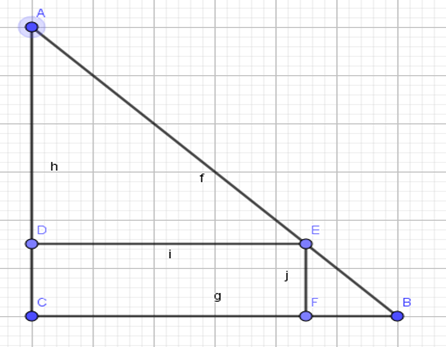 Օգտագործելով ABC և AED եռանկյունների նմանությունը կստանանաք՝                   i/6=(j-6)/6,որտեղից i=j-6 =>i+j=6: P=2(i+j)=12Մենուա ՀարությունյանԱնի ՄիրզոյանԵրկրորդ տարբերակԸստ խնդրի պայմանի մեր եռանկյունը հավասարասրուն է, և սուր անկյունները 45 աստիճան են:Դիցուք մեր եռանկյունը ABC-ն է, AB=BC=6 և BDEF-ը ներգծված ուղղանկյունն է, որի պարագիծը պետք է հաշվենք: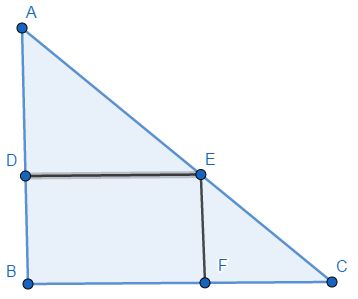 Դիտարկենք ADE ուղղանկյուն եռանկյունը: Այն հավասարասրուն է, քանի որ A անկյունը 45 աստիճան է, հետևաբար AD=DE: Նմանապես եռանկյուն CEF-ն է հավասարասրուն, քանի որ C անկյունը 45 աստիճան է, հետևաբար EF=CF:  Ուղղանկյուն պարագիծը կլինի BD+DE+EF+BF գումարը:Հաշվի առնելով վերևում մեր ստացած արդյունքները կսռանանք՝ BD+DA+BF+FC=12:Գևորգ ՀակոբյանՊաըասխան՝ 12:Առաջին եղանակՔանի որ որոնելի հնգանիշ թվի առաջին երեք թվանշաններով կազմված թիվը  եռանիշ թիվ է, որը  բնական թվի քառակուսի է և պահանջվում է գտնել այս պայմաններին բավարարող ամենամեծ թիվը, դրա համար պետք է ընտրել այնպիսի  բնական թիվ, որի  քառակուսին եռանիշ  թիվ է և  հարյուրավորը    9 է։ Այդ պայմանին բավարարում է 31  բնական թիվը՝ (31)2= 961:Որոնելի հնգանիշ թվի առաջին երեք թվանշանը կլինեն 961, ստացվեց, որ 1-ը նաև հնգանիշ  թվի վերջին երեք թվանշաններով կազմված թվի հարյուրյավորն է,  դրա համար պետք է ընտրել այնպիսի  բնական թիվ, որի  խորանարդը  եռանիշ  թիվ է և  հարյուրավորը 1 է։ Այդ պայմանին բավարարում է 5  բնական թիվը՝ (5)3=125Որոնելի  հնգանիշ թիվն է՝ 96125:Գրետա ԲակունցՊատասխան՝ 96125։Երկրորդ եղանակՆախ հաշվենք այն բնական թվերի խորանարդները, որոնք եռանիշ թվեր են՝ 53=12563=21673=34383=51293=729Այս եռանիշ թվերի առաջին թվանշաններից կարելի է նկատել, որ այդ հնգանիշ թվի վերջին երեք թվանշանները կարող են լինել 125 կամ 512։Եթե բնական թվի քառակուսին եռանիշ թիվ է և վերջանում  է  1-ով կամ 5-ով,ապա այդպիսի պայմանին բավարարող ամենամեծ բնական թիվը 31-ն է ՝ 312=961։Այսպիսով պահանջված թիվը 96125-ն է։Մենուա ՀարությունյանԵրրորդ եղանակԴիցուք որոնելի հնգանիշ թիվը  թիվն է:Գրենք խնդրի պայմանները. թիվը բնական թվի քառակուսի է թիվը բնական թվի խորանարդ է:Սկսենք երկրորդ պայմանից: Բնական թվի խորանարդը եռանիշ թիվ է, ուրեմն այդ թիվը կարող է լինել 5, 6, 7, 8, 9 թվերից, որոնց խորանարդներն են 125, 216, 343, 512, 729: Ըստ այս պայմանի c թվանշանը կարող է լինել՝ 1, 2, 3, 5, 7:Անդրադառնանք առաջին պայմանին: Բնական թվի քառակուսին կարող է վերջանալ 0, 1, 4, 5, 6, 9 թվանշաններով: Այսինքն, c թվանշանը կարող է լինել այդ թվանշաններից: Համեմատենք վերևում ստացած արդյունքի հետ՝ c թվանշանը կարող է լինել 1 կամ 5:1-ով վերջացող եռանիշ թիվ, որը բնական թվի քառակուսի է  հինգ հատ են՝ 121, 361, 441, 841, 961:  5-ով վերջացող եռանիշ թիվ, որը բնական թվի քառակուսի է երկուսն են՝ 225, 625: Խնդրի պայամններին բավարարող հնգանիշ թվերը կլինեն 12125, 36125, 44125, 84125, 96125, 22512, 62512: Սրանցից էլ  հեշտ է ընտել ամենամեծը:Գևորգ ՀակոբյանՊատասխան՝ 96125Գտեք x2-y2=105 հավասարման բնական լուծումները:Քանի որ x-ը և y-ը բնական թվեր են, ակնհայտ է, որ x>y և x+y>x-y:  Հավասարման ձախ մասը ներկայացնենք (x+y)(x-y) տեսքով: 105 –ը կարող ենք ներկայացնել երկու բնական արտադրիչների արտադրյալի տեսքով.  : Մեր հավասարումը համարժեք է հավասարումների համակարգերի համախբի՝Այս համակարգերը լուծելը դժվարություն չի ներկայացնում: Պետք է հիշել, որ x և y թվերը բնական են: Առաջին համակարգի լուծումը (53,52) թվազույգն է, երկրորդինը՝ (19, 16) թվազույգը, երրորդինը՛ (13, 8) թվազույգը, չորրորդինը՝ (11, 4) թվազույգը: Ստացված թվազույգերը տեղադրելով սկզբնական հավասարման մեջ, տեսնում ենք, որ ստացված բոլոր թվազույգերը բավարարում են հավասարմանը:Ստեփան ՄարգարյանՍմբատ ՊետրոսյանՊատասխան՝  (53,52), (19, 16), (13, 8), (11, 4):   Կոտորակի համարիչը բնական թիվ է, իսկ հայտարարը համարիչի քառակուսուց 1-ով փոքր թիվն է: Եթե կոտորակի համարիչին ու հայտարարին գումարենք 2, ստացված կոտորակի մեծությունը կլինի 1/3-ից մեծ: Եթե սկզբնական կոտորակի համարիչից և հայտարարից հանենք 3, ստացված կոտորակի արժեքը կլինի դրական, բայց 1/10-ից փոքր: Գտեք սկզբնական կոտորակը:Որոնելի կոտորակի համարիչը նշանակենք n: Որոնելի կոտորակը կլինի Խնդրի պայմանները գրենք n-ի միւոցով.Առաջին անհավասարությունը լուծենք,   :Այս միջակայքին պատկանող բնական թվերն են 1, 2, 3, 4: n-ը չի կարող լինել.1, քանի որ սկզբնական կոտորակի հայտարարը կդառնա 0, 2, քանի որ երկորդ պայմանում կոտորակի հայտարարը կդառնա 03, քանի որ երկրորդ պայմանում համարիչը կդառնա 0 և պայմանը չի բավարարվի:Ստացանք n=4 և որոնելի կոտորակը կլինի 4/15: Ստուգենք. համարիչին և հայտարարին գումարելով 2, կստանանք 6/17, որը մեծ է 1/3-ից: Համարիչից և հայտարարից հանենք 3, կստանանք՝ 1/12, որը փոքր է 1/10-ից:  Արշակ ՄարտիրոսյանԳևորգ ՀակոբյանՄանիկ ՊողոսյանՊատասխան՝ 4/15:Առաջին եղանակՔառանկյան կողմերից երկուսը հավասար են 1-ի և 4-ի: Անկյունագծերից մեկը 2 է, և քառանկյունը բաժանում է երկու հավասարասրուն եռանկյունների: Հաշվեք այդ քառանկյան պարագիծը: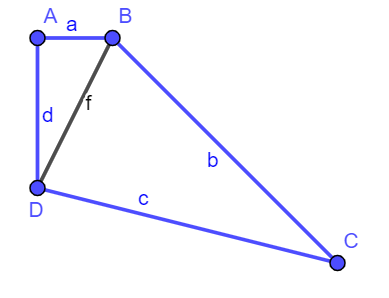 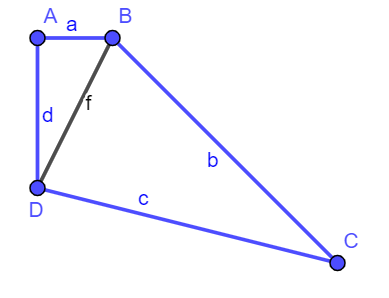 Անկյունագծերից մեկը 2 է, և քառանկյունը բաժանում է երկու հավասարասրուն եռանկյունների: Այդ անկյունագիծը չի կարող լինել AC -ն , քանի որ կունենանք հակասություն՝ եռանկյան երկու կողմերի երկարությունների գումարը փոքր կլինի երրորդ կողմի երկարությունից՝  АB +AC=1+2=3<BC=4: Ուստի կարող ենք վստահ այդպիսի անկյունագիծ ընտրել BD-ն:Անկյունագիծը քառանկյունը բաժանում է երկու հավասարասրուն եռանկյունների: Օգտագործելով վերջին փաստը և եռանկյունների կողմերի միջև առնչությունները, կարող ենք պնդել, որԵռանկյուն АBD-ից՝ 
AB+AD>BD,
AB+BD>AD,
AD+BD>AB,ստացվեց АBAD =>  AD=BD=2:Նման ձևով՝  BC=DC=4:
Այսպիսով՝ ABCD քառանկյան պարագիծը կլինի՝  P(ABCD)=4+4+2+1=11:Լուսիեն ՆեսեսյանԵրկորդ եղանակԳծենք կամայական քառանկյուն: Վերցնենք երկու կողմը 4, 1՝ AB=4, BC=1: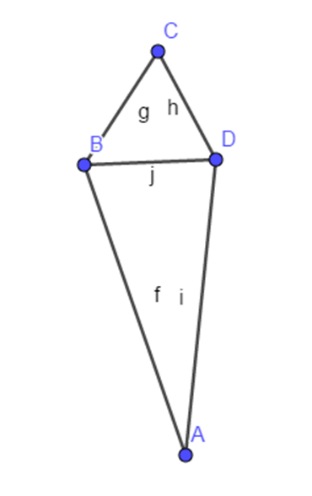 Քառանկյունը ունի երկու անկյունագիծ, BD և  AC,դրանցից մեկը 2-է: Սովորողների հետ քննարկենք, ո՞րը վերցնենք երկուս:Եթե AC-ն վերցնենք, կհամոզվենք, որ առաջացած  ABC եռանկյան կողմերի միջև եղած անհավասարության կապը խախտվում է:AB<BC+AC,  4<1+2, AC<AB+BC, BC<AB+AC:Այսինքն` BD=2Դիտարկենք ABD եռանկյունը, այն հավասարասրուն է ըստ խնդրի պայմանի:AB=4, BD=2, սովորողների մոտ հարց է առաջանում, AD-ն  4 է, թե՞  2:Նորից կիրառենք եռանկյան  կողմերի միջև անհավասարության կապը, կստանանք  որ AD=4:Նույն քայլերով համոզվեցինք, որ եռանկյուն BCD-ում, BD=CD:Քառանկյան պարագիծը կլինի՝ P=AB+BC+CD+AD=4+4+2+1=11 սմ:Լուծեցինք խնդիրը, երբ  նշված կողմերը՝ 1, 4-ը  կից են:  Նույն ձևով լուծվում է ոչ կից կողմերի համար:Լիանա ՀակոբյանՊատասխան՝ 11 սմ:Առաջին եղանակԼուծեք x3+91=y3 հավասարումը, որտեղ x-ը և y-ը ամբողջ թվեր են: x3- y3=-91 ունենք բանաձև՝ x3- y3=(x-y)( x2+ y2+xy)Կիրառելով վերը ասվածը կունենանք՝(x-y)( x2+ y2+xy)=-9191-ը կարող ենք ներկայացնել 2 թվերի արտադրյալի տեսքով՝  91=7*13, 91=1*91x2+ y2+xy-ը դրական է, քանի որ x2+ y2+xy=+ y2+y+=()2+, որտեղից երևում է , որ ()2>0   և >0ստացվեց, որ  x-y-ը կարող է ընդունել -1, -7, -13, -91 արժեքներից մեկը:Դիտարկենք դեպքեր՝ x-y=-1  ,     x2+ y2+xy=91Կբավարարի՝ x=5, y=6            նաև  x=-5, y=-6            x-y=-7  ,     x2+ y2+xy=13Կբավարարի՝ x=-4, y=3 նաև x=-3, y=4x-y=-13  ,     x2+ y2+xy=7       լուծում չունիx-y=-91 ,     x2+ y2+xy=1       լուծում չունիԱրշակ ՄարտիրոսյանԵրկրորդ եղանակՀավասարումը գրենք  y3 - x3 = 91 տեսքով,  որտեղից` (y - x)( y2 + yx + x 2) = 91     (1)	91-ը կարելի է վերլուծել ամբողջ արտադրիչների` 91 = 1⨉ 91 = (-1) ⨉ (-91) = 7 ⨉ 13 = (-7) ⨉ (-13) :Քանի y-ը եւ x-ը ամբողջ թվեր են, ապա ամբողջ են նաեւ (y - x) եւ ( y2 + yx + x 2) արտահայտությունները: Ուստի  հերթով կդիտարկենք հետեւյալ դեպքերը` 	ա)  y - x = 1                                          բ) y - x = 91 	       y2 + yx + x 2 = 91                                  y2 + yx + x 2= 1           ա.1) y - x = -1                                       բ.1) y - x = -91 	       y2 + yx + x 2 = -91                                  y2 + yx + x 2= -1	գ)   y - x = 7                                           դ)  y - x = 13 	      y2 + yx + x 2 = 13                                   y2 + yx + x 2= 7	գ.1) y - x = -7                                          դ.1) y - x = -13 	       y2 + yx + x 2 = -13                                    y2 + yx + x 2= -7Բոլոր լուծումները կստանանք, եթե գտնենք այս համակարգերի ամբողջ լուծումները:  Լուծենք  ա) համակարգը: 	Քանի որ  y2 + x 2 = (y - x)2 + 2yx, ապա համակարգը կարող ենք ներկայացնելա) y - x = 1(y - x)2 + 3yx = 91որից կստանանք`ա) y - x = 1yx = 30Լուծելով այս պարզ համակարգը կստանանք  x = -6,  y = -5;     x = 5,  y = 6: 	Հեշտ է տեսնել, որ բ), ա.1) եւ բ.1)համակարգերը լուծում չունեն: Լուծելով  գ) համակարգը նույն ձեւով ինչպես  ա)-ն, կստանանք հետեւյալը`x = -4,  y = 3;   x = -3,  y = 4,իսկ դ), գ.1) եւ դ.1) դեպքը նորից լուծում չունեն:Ստեփան ՄարգարյանԵրրորդ եղանակՏեսնենք, թե ինչ հատկություն ունի տրված հավասարումը: Հավասարման բոլոր անդամները բազմապատկենք -1 –ով և հավասարումը գրենք (-y)3+91=(-x)3:Ստացանք նույն հավասարումը –y-ի և -x-ի համար: Այսինքն եթե գտնենք, որ (x0,y0) թվազույգը տրված հավասարման լուծում է, (-y0,-x0) թվազույգն էլ կլինի տրված հավասարման լուծումը:Անցնենք հավասարումը լուծելուն: Հավասարումը ձևափոխենք (y-x)(y2+xy+x2)=91 տեսքի: y2+xy+x2 դիտարկենք որպես y փոփոխականի եռանդամ, x-ը դիտարկենք որպես պարամետր: Եռանդամի ավագ անդամի գործակիցը 1 է, տարբերակիչը՝ -3x2: Հեռևաբար եռանդամի արժեքը կլինի հավասար 0, երբ x=y=0: Մնացած դեպքերում եռանդամի արժեքը դրական է: x=y=0 տրված հավասարմանը չեն բավարարում: Ստացանք, որ y-x արտադրիչն էլ պետք է լինի դրական թիվ:91 –ը ներկայացնենք երկու անբողջ դրական թվերի արտադրյալի տեսքով՝ : Հնարավոր են հետևյալ դեպքերը.  x1=5, y1=6   x2=-6  y2=-5   լուծում չունի     x1=-4, y1=3    x2=-3  y2=4   լուծում չունիԱմբողջ թվերի մեջ լուծումներն են  (-6,-5), (5, 6), (-4, 3), (-3,4) թվազույգերը:Գևորգ ՀակոբյանՊատասխան` (-6, -5), (5, 6), (-4, 3), (-3, 4):Ավտոբուսը Ա և Բ քաղաքների միջև եղած հեռավորությունը անցավ 60 կմ/ժ արագությամբ և վերադարձավ՝ 80կմ/ժ արագությամբ: Հաշվեք ավտոբուսի միջին արագությունը այդ չվերթի ընթացքում: Բ քաղաքում սպասելու ժամանակը չվերթի ժամանակի մեջ չի մտնում: Առաջին եղանակՄիջին արագությունը անցած ամբողջ ճանապարհի եւ այդ ճանապարհին ծախսած ամբողջ ժամանակահատվածի հարաբերությունն է:Ենթադրենք ավտոբուսը Ա-ից Բ ճանապարհն անցել է t1 ժամում, հետեւաբար անցած ճանապարհը կլինի  60t1 կմ: Եվ ենթադրենք Բ-ից Ա ճանապարհն անցել է t2 ժամում:  Ճանապարհը կլինի 80t2 կմ:  Ուրեմն  60t1 = 80t2 : Ուստի t2 = 3/4 t1:	Բաժանենք անցած ճանապարհը ամբողջ ժամանակահատվածի վրա` =  = Ստեփան ՄարգարյանՄանիկ ՊողոսյանՊատասխան`  :Երկրորդ եղանակԽնդրի լուծման համար Ա և Բ քաղաքների հետավորությունը կրևոր չէ: Դա կազդի ծախսած ժամանակների վրա: Իսկ միջին արագությունը որոշվում է անցած ճանապարհի և ծախսած ժամանակի հարաբերությունով:Համարենք, որ քաղաքների միջև հեռավորությունը 240կմ է: Ա քաղաքից Բ կհասնի 4 ժամում, իսկ Բ-ից Ա՝ 3 ժամում: Ամբողջ չվեչթի վրա կծախսի 7 ժամ և կանցնի 480կմ: Չվերթի ընթցքում միջին արագությունը կլինի Գևորգ ՀակոբյանՊատասխան`  :